ESCUELA DE INGENIERÍAS AGRARIAS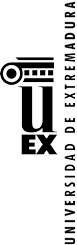 Nombre y Apellidos:				_			_	_ Dirección:				_			_	_ Localidad:			_, Provincia: _	_, Código Postal:	_ Teléfono:		, e-mail:	_			_ 	  ___________Titulación: _	_			_		   Curso: 20 __/ __SOLICITA EXAMEN en la convocatoria que a continuación se indica:para las siguientes asignaturas:(*) Indicar en la columna “Convocatoria” a la que se RENUNCIABadajoz, _	de	de 20 _ 	(firma)SR. DIRECTOR DE LA ESCUELA DE INGENIERÍAS AGRARIASMod. 002.16CursoSemestreAsignatura(*)Convocatoria